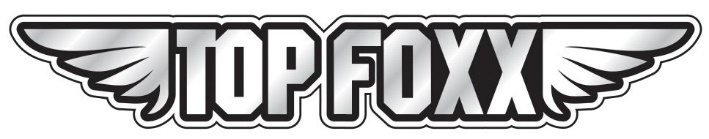 Поради проширување на својот тим има потреба да вработи:ПИЦА МАЈСТОР /ПОМОШНИК ГОТВАЧ /КЕЛНЕРИПотребни квалификации:Завршено минимум ССС, образование од областа на угостителството ќе се смета за предностПретходно работно искуство на иста позиција во угостителски објекти, послужување и безбедност на хранаПретходно работно искуство во кетеринг кујна ќе се смета за предностЛичен профил:Комуникативна, одговорна и лојална личностЉубезност и педантност, со позитивен ставСамоиницијативност и посветеност на работатаСмисол за одржување на ред и хигиенаТимска работаИспратете ваша биографија (CV) и мотивационо писмо, на e-mail: pocevski_zoran@yahoo.com, со назнака „Помошник готвач”, “Пица мајстор” , “Келнер”. Доколку сакате предизвик, лесно се прилагодувате, имате позитивен и професионален пристап кон работата, Ве повикуваме да се приклучите на нашиот тим . Огласот е отворен 7 (седум) дена. Само одреден број на селектирани кандидати ќе бидат известени и повикани на разговор.Со испраќањето на вашето CV дозволувате истото да се чува и за намена вработување на исти и слични работни позиции.